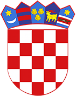 R  E  P  U  B  L  I  K  A    H  R  V  A  T  S  K  APOŽEŠKO-SLAVONSKA  ŽUPANIJAGRAD  POŽEGA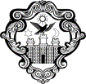 KLASA: 406-01/22-05/12URBROJ: 2177-1-01/01-22-6Požega, 31. ožujka 2022.Z A P I S N I K o otvaranju, pregledu i ocjeni ponuda u postupku jednostavne nabave radova na obnovi fasade i ostalih oštećenja nastalih uslijed elementarne nepogode na zgradi Poduzetničkog inkubatora PožegaNaručitelj: 	Grad Požega, Trg Svetog Trojstva 1MB 02575957,OIB 95699596710tel.: 034/311-300, fax:034/311-344Predmet nabave: 	Radovi na obnovi fasade i ostalih oštećenja nastalih uslijed elementarne nepogode na zgradi Poduzetničkog inkubatora Požega.Broj nabave:	JN-10/21 Procijenjena vrijednost nabave: 260.000,00 kuna bez PDV-aDatum, mjesto i vrijeme početkaotvaranja, pregleda i ocjene ponuda: Prostorije Grada Požege, Trg Svetog Trojstva 1, Požega31. ožujka 2022. godine u 11:00 sati.Povjerenstvo za pripremu i provedbu postupka jednostavne nabave:1. Andreja Menđel, mag.ing.aedif., pročelnica Upravnog odjela za komunalne djelatnosti i gospodarenje 2. Ivana Ćališ, dipl.oec., voditeljica Odsjeka za javnu  nabavu u Upravnom odjelu za financije i proračun,     sa završenim specijalističkim programom izobrazbe u području javne nabava i3. Tatjana Perutka, dipl.iur., viša savjetnica za javnu nabavu u Upravnom odjelu za financije i proračun                    sa završenim specijalističkim programom izobrazbe u području javne nabava.Naziv i adrese sjedišta ponuditelja prema redoslijedu zaprimanja ponuda: Usporedni analitički prikaz traženih i danih dokaza koji se odnose na sposobnost ponuditeljaOcjena sposobnosti ponuditeljaOcjena prihvatljivosti ponuda sposobnih ponuditelja	Kriterij za izbor najpovoljnije ponude: NAJNIŽA CIJENAOdabir i obrazloženje o odabiru ponude, odnosno ne odabiru:Ovlašteni članovi stručnog Povjerenstva Naručitelja utvrđuju da su pristigle dvije (2) ponude. Nakon pregleda i ocjene ponude utvrđeno je da:Pristigla je jedna ponuda ponuditelja PROMET GRAĐENJA d.o.o., Industrijska 28, 34000 u iznosu od 273.990,00 kuna bez PDV-a, (342.487,50 s PDV-om).Ponuda je prikladna i pravilna, cijena ponude je iznad procijenjene vrijednosti.Sukladno članku 298., stavka 9. Zakona o javnoj nabavi (Narodne novine, broj: 120/16, u daljnjem tekstu: Zakon), javni naručitelj ima pravo prihvatiti i odabrati ponudu koja je iznad procijenjene vrijednosti ukoliko ima ili će imati osigurana sredstva za istu. 	 Slijedom navedenoga, na temelju kriterija najniže cijene te članka 298. stavka 9. Zakona, ponuda PROMET GRAĐENJE d.o.o., Industrijska 28, 34000 Požega u iznosu od 273.990,00 kuna bez PDV-a je prikladna i pravilna te se predlaže donošenje Odluke o odabiru iste.Postupak pregleda i ocjene ponuda završio je 4. travnja 2022. godine u 12:00 sati.POVJERENSTVO ZA PRIPREMU I PROVEDBU POSTUPKA R.B.Ponuditelj: naziv i adresa sjedišta1.PROMET GRAĐENJE d.o.o., Industrijska 28, 34000 PožegaTražena dokumentacijaza dokazivanje sposobnosti  i vrijednosni pokazatelji dokazaPROMET GRAĐENJE d.o.o., Industrijska 28, 34000 PožegaA) osnove isključenjaIzjava o nekažnjavanju da protiv gospodarskog subjekta niti osobe koje su članovi upravnog, upravljačkog ili nadzornog tijela ili imaju ovlasti zastupanja, donošenja odluka ili nadzora navedenog gospodarskog subjekta nije izrečena pravomoćna osuđujuća presuda+B) Plaćene dospjele porezne obveze i obveze za mirovinsko i zdravstveno osiguranjePotvrda Porezne uprave ili drugog nadležnog tijela u državi poslovnog nastana gospodarskog subjekta kojom se dokazuje da ne postoje osnove za isključenje+C) Poslovna sposobnostIzvod iz sudskog, obrtnog, strukovnog ili drugog odgovarajućeg registra države sjedišta gospodarskog subjekta ili Izjava s ovjerom potpisa kod nadležnog tijela.+Član zajednice ponuditelja-Podaci o ispravcima računskih grešaka, ako ih je bilo-OCJENA SPOSOBNOSTI PONUDITELJASastavni dijelovi ponudePopunjen i potpisan  Ponudbeni list+Troškovnik +Cijena ponude - bez PDV-a  u kn273.990,00PDV68.497,50Cijena ponude – sveukupno sa PDV-om u kn342.487,50